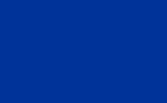 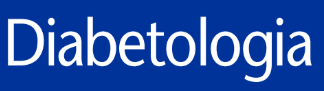 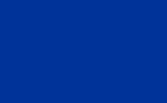 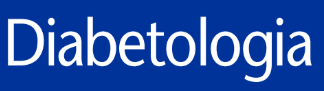 Manuscript number: Title: Authors: •	The following queries have been raised by our copyeditors.•	To facilitate your response, the copy-edited document is attached. Please mark all your changes on the copy-edited document, either by ensuring that Track Changes is active or by colour highlighting, and add your responses to this sheet.•	Please read through the paper carefully at this stage to confirm all editorial changes as substantial changes cannot be made at proof stage.•	Please respond to the queries as soon as possible to prevent delay in the publication of your paper.•	Please return your amended paper and query sheet.•	If you are going to be out of email contact any time within the next month, please let us know the dates.Section/subsectionQueryStyle changesA number of standard journal style changes have been made to the document, for example the use of UK spelling, standard abbreviations etc. These changes have not been tracked. This will make it easier for you to see the more important changes to the text, which are tracked. Further details of the standard changes can be found here. Please do not reverse any of these style changes but instead let us know if you have any queries.